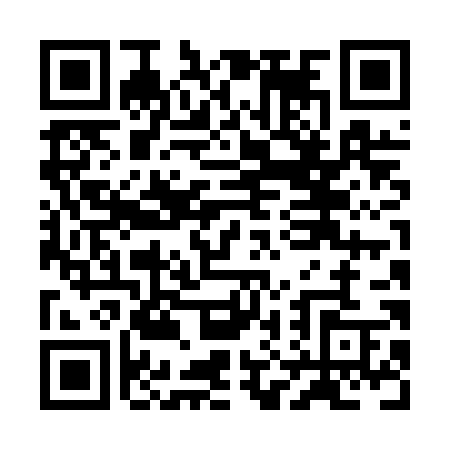 Prayer times for Kuuviup Paanga, Quebec, CanadaMon 1 Jul 2024 - Wed 31 Jul 2024High Latitude Method: Angle Based RulePrayer Calculation Method: Islamic Society of North AmericaAsar Calculation Method: HanafiPrayer times provided by https://www.salahtimes.comDateDayFajrSunriseDhuhrAsrMaghribIsha1Mon2:243:351:157:1810:5412:042Tue2:253:361:157:1810:5312:043Wed2:263:371:157:1810:5212:034Thu2:273:391:157:1810:5112:035Fri2:283:411:157:1710:4912:026Sat2:293:421:167:1710:4812:027Sun2:303:441:167:1610:4712:018Mon2:313:461:167:1610:4512:009Tue2:323:481:167:1510:4311:5910Wed2:333:501:167:1410:4211:5911Thu2:343:521:167:1410:4011:5812Fri2:353:541:167:1310:3811:5713Sat2:363:561:167:1210:3611:5614Sun2:373:581:177:1210:3411:5515Mon2:384:001:177:1110:3211:5416Tue2:394:021:177:1010:3011:5317Wed2:404:051:177:0910:2811:5218Thu2:424:071:177:0810:2611:5119Fri2:434:091:177:0710:2411:5020Sat2:444:121:177:0610:2111:4921Sun2:454:141:177:0510:1911:4822Mon2:464:161:177:0410:1711:4623Tue2:484:191:177:0310:1411:4524Wed2:494:211:177:0110:1211:4425Thu2:504:241:177:0010:0911:4326Fri2:524:261:176:5910:0711:4227Sat2:534:291:176:5810:0411:4028Sun2:544:321:176:5610:0111:3929Mon2:554:341:176:559:5911:3830Tue2:574:371:176:539:5611:3631Wed2:584:391:176:529:5311:35